1.Wypowiedz słowa rymowanki,, My o zdrowie dbamy, różne sporty uprawiamy" na różne sposoby: cicho, głośno, powoli, z radością w głosie.
2.Rozwiaz zagadki:
a) Zawodnicy grają w piłkę
rękami ja odbijają
i wysoko ponad siatka
drugiej drużynie podają (siatkówka)
b) Między dwiema bramkami
bielutkie boisko
Gra się krążkiem, bo dla piłki
jest tutaj zbyt ślisko (hokej na lodzie)
c) Skaczą, lecą! Co ich niesie
w ten przestorz niebieski?
Zamiast skrzydeł u nóg mają
przypięte dwie deski(narciarze)
d) Skoki, biegi, gimnastyka
wspólną nazwę mają.
Jak je wszystkie razem
ludzie nazywają? (sport)
3.Zabawa,,Skok w dal"
Wykonaj skok obunóż w wyznaczonej linii. Zmierz pokonaną odległość za pomocą centymetra.
4.Zabawa,, Latający dywan"

Usiądź na ręczniku lub na małym kocu i przemieszczaj się po podłodze używając tylko siły rąk.
5. Uzupełnij diagram sudoku pamiętając o tym, że w każdym rzędzie i w każdej kolumnie, poszczególny obrazek może pojawić się tylko raz.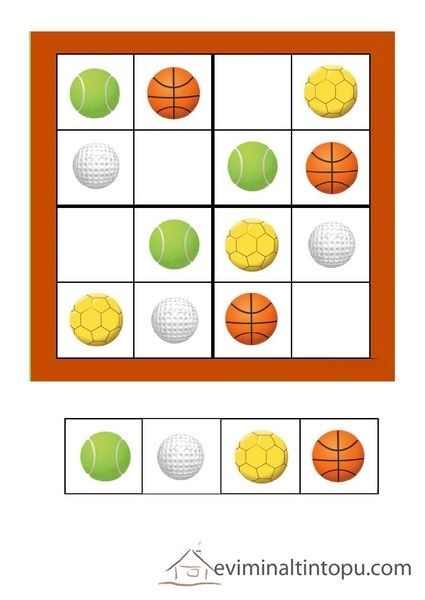 